АДМИНИСТРАЦИЯ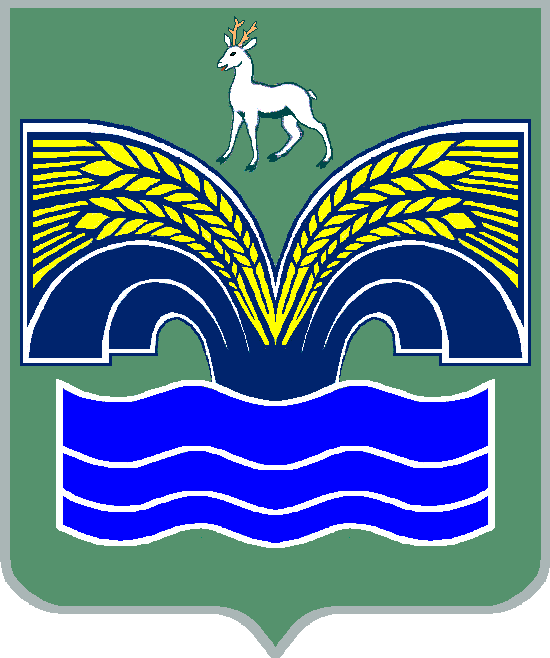 СЕЛЬСКОГО ПОСЕЛЕНИЯ ХОРОШЕНЬКОЕМУНИЦИПАЛЬНОГО РАЙОНА КРАСНОЯРСКИЙСАМАРСКОЙ ОБЛАСТИПОСТАНОВЛЕНИЕ                                                      от   18 октября  2016 г   № 51«Об утверждении отчета об исполнении бюджета сельского поселения Хорошенькое муниципального района Красноярский Самарской области за 9 месяцев  2016 года»            В соответствии с ч.5 ст. 264.2 Бюджетного кодекса Российской Федерации, ч.6 ст.52 Федерального закона от 06.10.2003 г. № 131-ФЗ 
«Об общих принципах организации местного самоуправления в Российской Федерации», п. 4 ст. 77 Устава сельского поселения Хорошенькое муниципального района Красноярский Самарской области  ПОСТАНОВЛЯЮ:1. Утвердить прилагаемый отчёт об исполнении бюджета сельского поселения Хорошенькое муниципального района Красноярский Самарской области за 9 месяцев  2016 года.2. Направить отчёт об исполнении бюджета сельского поселения Хорошенькое муниципального района Красноярский Самарской области  
за  9 месяцев  2016 года в Собрание представителей сельского поселения Хорошенькое  муниципального района Красноярский Самарской области  и бюджетно-экономическую комиссию Собрания представителей сельского поселения Хорошенькое муниципального района Красноярский Самарской области.3. Опубликовать настоящее постановление в средствах массовой информации.4. Настоящее  постановление  вступает  в силу со дня его официального опубликования.Глава администрации сельского поселения Хорошенькое муниципального района КрасноярскийСамарской области                                                              С.А. Паничкин                         УТВЕРЖДЕН                 Постановлением администрации                                                                                             сельского поселения Хорошенькое муниципального района Красноярский Самарской области.                    от  18.10. 2016 года  № 51Отчетоб исполнении бюджета сельского поселения Хорошенькое муниципального района Красноярский Самарской области за  9 месяцев  2016 года                                                                                                                                                                                                                            Таблица № 1Объем поступлений доходов по основным источникам сельского поселения  ХорошенькоеТаблица № 2Ведомственная структура расходов бюджета поселения на 2016 годТаблица № 3Распределение бюджетных ассигнований  по разделам, подразделам, целевым статьям, (муниципальным программам и непрограммным направлениям деятельности), группам и подгруппам видов расходов классификации расходов бюджета поселения на 2016 годТаблица № 4Источникивнутреннего финансирования дефицита бюджета поселения на 2016 годТаблица № 5Сведенияо численности муниципальных служащих и работников муниципальных бюджетных учреждений, о фактических затратах на их денежное содержание по сельскому поселению Хорошенькое муниципального района Красноярский Самарской области за9 месяцев  2016 года.Код бюджетной классификацииНаименование доходаПлан на год,(тыс. руб.)Исполнение за 9 месяцев  2016 года, (тыс. руб.)000 100 00000 00 0000 000Налоговые и неналоговые доходы11 143,57 184,4000 101 00000 00 0000 000Налоги на прибыль, доходы1 300,01 142,9000 101 02000 01 0000 110Налог на доходы физических лиц1 300,01 142,9000 103 00000 00 0000 000Налог на товары (работы, услуги), реализуемые на территории Российской Федерации2 052,01 945,1000 103 02230 01 0000 110Доходы от уплаты акцизов на дизельное топливо, подлежащие распределению между бюджетами субъектов Российской Федерации и местными бюджетами с учетом установленных дифференцированных нормативов отчислений в местные бюджеты771,0653,8000 103 02240 01 0000 110Доходы от уплаты акцизов на моторные масла для дизельных и (или) карбюраторных (инжекторных) двигателей, подлежащие распределению между бюджетами субъектов Российской Федерации и местными бюджетами с учетом установленных дифференцированных нормативов отчислений в местные бюджеты16,010,4000 103 02250 01 0000 110Доходы от уплаты акцизов на автомобильный бензин, подлежащие распределению между бюджетами субъектов Российской Федерации и местными бюджетами с учетом установленных дифференцированных нормативов отчислений в местные бюджеты1 265,01 371,2000 103 02260 01 0000 110Доходы от уплаты акцизов на прямогонный бензин, подлежащие распределению между бюджетами субъектов Российской Федерации и местными бюджетами с учетом установленных дифференцированных нормативов отчислений в местные бюджеты0,0- 90,3000 105 00000 00 0000 000Налоги на совокупный доход77,5637,3000 105 03000 01 0000 000Единый сельскохозяйственный налог77,5637,3000 105 03010 01 0000 110Единый сельскохозяйственный налог77,5637,3000 106 00000 00 0000 000Налоги на имущество7 700,03 435,6000 106 01000 00 0000 110Налог на имущество физических лиц200,027,2000 106 06000 00 0000 110Земельный налог7 500,03 408,4000 111 00000 00 0000 000Доходы от использования имущества, находящегося в государственной и муниципальной собственности14,023,5000 111 05035 10 0000 120Доходы от сдачи в аренду имущества, находящегося в оперативном управлении органов управления поселений и созданных ими учреждений (за исключением имущества муниципальных автономных учреждений)14,015,0000 111 09045 10 0000 120Прочие поступления от использования имущества, находящегося в собственности сельских поселений (за исключением имущества муниципальных бюджетных и автономных учреждений, а также имущества муниципальных унитарных предприятий, в том числе казенных)0,08,5000 200 00000 00 0000 000Безвозмездные поступления2 918,72 205,2000 202 00000 00 0000 000Безвозмездные поступления от других бюджетов бюджетной системы Российской Федерации2 918,72 205,2000 202 01000 00 0000 151Дотации бюджетам субъектов Российской Федерации и муниципальных образований2 085,21 563,9000 202 01001 10 0000 151Дотации бюджетам поселений на выравнивание бюджетной обеспеченности            385,2288,9000 202 01003 10 0000 151Дотации бюджетам поселений на поддержку мер по обеспечению сбалансированности бюджетов1 700,01 275,0000 202 02000 00 0000 151Субсидии бюджетам субъектов Российской Федерации и муниципальных образований (межбюджетные субсидии)641,0448,8000 202 02999 10 0000 151Прочие субсидии бюджетам поселений641,0448,8000 202 03000 00 0000 151Субвенции бюджетам субъектов Российской Федерации и муниципальных образований192,5192,5000 202 03015 10 0000 151Субвенции бюджетам поселений на осуществление первичного  воинского учета на территориях, где отсутствуют военные комиссариаты192,5192,5850 000 00000 00 0000 000Всего доходов:14 062,29 389,6КодНаименование главного распорядителя средств бюджета поселенияРазделПодразделЦелевая статья расходовВид расхо-довПлан на год,(тыс. руб.)Исполне-ние за 9 месяцев  2016 года, (тыс. руб.)369Администрация сельского поселения Хорошенькое муниципального района Красноярский Самарской области369Общегосударственные вопросы01004 037,92 214,3369Функционирование высшего должностного лица субъекта РФ и муниципального образования 0102678,0480,3369Непрограммные направления расходов бюджета поселения01029800000000678,0480,3369Расходы на выплаты персоналу государственных (муниципальных) органов01029800000000120678,0480,3369Функционирование Правительства РФ, высших исполнительных органов государственной власти субъектов РФ, местных администраций01043 218,81 635,7369Руководство и управление в сфере установленных функций органов местного самоуправления01043 218,81 635,7369Непрограммные направления расходов бюджета поселения010498000000003 218,81 635,7369Расходы на выплаты персоналу государственных (муниципальных органов)01049800000000120   2 060,01 250,1369Иные закупки товаров, работ и услуг для обеспечения  государственных (муниципальных) нужд010498000000002401 093,0362,0369Иные межбюджетные трансферты0104980000000054035,823,6369Уплата налогов, сборов и иных платежей0104980000000085030,00,0369Обеспечение деятельности финансовых, налоговых и таможенных органов и органов финансового (финансово-бюджетного) надзора010642,031,5369Непрограммные направления расходов бюджета поселения0106980000000042,031,5369Иные межбюджетные трансферты0106980000000054042,031,5369Резервные фонды011110,00,0369Непрограммные направления расходов бюджета поселения0111980000000010,00,0369Резервные средства0111980000000087010,00,0369Другие общегосударственные вопросы011389,166,8369Непрограммные направления расходов бюджета поселения0113980000000089,166,8369Иные межбюджетные трансферты0113980000000054089,166,8369Национальная оборона0200192,5108,7369Мобилизационная и вневойсковая подготовка0203192,5108,7369Непрограммные направления расходов бюджета поселения02039800000000192,5108,7369Расходы на выплаты персоналу государственных (муниципальных) органов02039800000000120186,4108,7369Иные закупки товаров, работ и услуг для обеспечения  государственных (муниципальных) нужд020398000000002406,10,0369Национальная безопасность и правоохранительная деятельность0300400,0288,9369Обеспечение пожарной безопасности0310400,0288,9369Непрограммные направления расходов бюджета поселения03109800000000400,0288,9369Иные закупки товаров, работ и услуг для обеспечения  государственных (муниципальных) нужд03109800000000240400,0288,9369Национальная экономика04004 131,12 870,1369Сельское хозяйство и рыболовство0405410,0302,4369Непрограммные направления расходов бюджета поселения04059800000000410,0302,4369Субсидии юридическим лицам (кроме некоммерческих организаций), индивидуальным предпринимателям, физическим лицам04059800000000810410,0302,4369Дорожное хозяйство (дорожные фонды)04093 721,12 567,7369Непрограммные направления расходов бюджета поселения040998000000003 721,12 567,7369Иные закупки товаров, работ и услуг для обеспечения  государственных (муниципальных) нужд040998000000002403 721,12 567,7369Жилищно-коммунальное хозяйство05003 226,72 309,5369Благоустройство05033 133,32 239,4369Непрограммные направления расходов бюджета поселения050398000000003 133,32 239,4369Иные закупки товаров, работ и услуг для обеспечения  государственных (муниципальных) нужд050398000000002403 123,32 239,4369Уплата налогов, сборов и иных платежей0503980000000085010,00,00369Другие вопросы в области жилищно-коммунального хозяйства050593,470,1369Непрограммные направления расходов бюджета поселения0505980000000093,470,1369Иные межбюджетные трансферты0505980000000054093,470,1369 Образование0700300,0231,0369Молодежная политика и оздоровление детей.0707300,0231,0369Непрограммные направления расходов бюджета поселения07079800000000300,0231,0369Иные закупки товаров, работ и услуг для обеспечения  государственных (муниципальных) нужд07079800000000240300,0231,0369Культура, кинематография 08004 870,83 253,1369Культура08014 870,83 253,1369Непрограммные направления расходов бюджета поселения080198000000004 870,83 253,1369Иные межбюджетные трансферты080198000000005404 870,83 253,1369Социальная политика1000300,0216,6369Пенсионное обеспечение1001170,0120,0369Непрограммные направления расходов бюджета поселения10019800000000170,0120,0369Публичные нормативные социальные выплаты гражданам10019800000000310170,0120,0369Охрана семьи и детства1004130,096,6369Непрограммные направления расходов бюджета поселения10049800000000130,096,6369Иные закупки товаров, работ и услуг для обеспечения  государственных (муниципальных) нужд10049800000000240130,096,6369Физическая культура и спорт1100170,082,6369Массовый спорт1102170,082,6369Непрограммные направления расходов бюджета поселения11029800000000170,082,6369Иные закупки товаров, работ и услуг для обеспечения  государственных (муниципальных) нужд11029800000000240170,082,6369 Средства массовой информации120033,224,9369Периодическая печать и издательства120233,224,9369Непрограммные направления расходов бюджета поселения1202980000000033,224,9369Иные межбюджетные трансферты1202980000000054033,224,9369Итого:17 662,211 599,7Наименование раздела, подраздела, целевой статьи, вида расходов классификации расходов бюджета поселенияРазделПодразделЦелевая статья расходовВид расхо-довПлан на год,(тыс. руб.)Исполне-ние за 9 месяцев  2016 года, (тыс. руб.)Общегосударственные вопросы01004 037,92 214,3Функционирование высшего должностного лица субъекта РФ и муниципального образования 0102678,0480,3Непрограммные направления расходов бюджета поселения01029800000000678,0480,3Расходы на выплаты персоналу государственных (муниципальных) органов01029800000000120678,0480,3Функционирование Правительства РФ, высших исполнительных органов государственной власти субъектов РФ, местных администраций01043 218,81 635,7Руководство и управление в сфере установленных функций органов местного самоуправления01043 218,81 635,7Непрограммные направления расходов бюджета поселения010498000000003 218,81 635,7Расходы на выплаты персоналу государственных (муниципальных органов)01049800000000120     2 060,01 250,1Иные закупки товаров, работ и услуг для обеспечения  государственных (муниципальных) нужд010498000000002401 093,0362,0Иные межбюджетные трансферты0104980000000054035,823,6Уплата налогов, сборов и иных платежей0104980000000085030,00,0Обеспечение деятельности финансовых, налоговых и таможенных органов и органов финансового (финансово-бюджетного) надзора010642,031,5Непрограммные направления расходов бюджета поселения0106980000000042,031,5Иные межбюджетные трансферты0106980000000054042,031,5Резервные фонды011110,00,0Непрограммные направления расходов бюджета поселения0111980000000010,00,0Резервные средства0111980000000087010,00,0Другие общегосударственные вопросы011389,166,8Непрограммные направления расходов бюджета поселения0113980000000089,166,8Иные межбюджетные трансферты0113980000000054089,166,8Национальная оборона0200192,5108,7Мобилизационная и вневойсковая подготовка0203192,5108,7Непрограммные направления расходов бюджета поселения02039800000000192,5108,7Расходы на выплаты персоналу государственных (муниципальных) органов02039800000000120186,4108,7Иные закупки товаров, работ и услуг для обеспечения  государственных (муниципальных) нужд020398000000002406,10,0Национальная безопасность и правоохранительная деятельность0300400,0288,9Обеспечение пожарной безопасности0310400,0288,9Непрограммные направления расходов бюджета поселения03109800000000400,0288,9Иные закупки товаров, работ и услуг для обеспечения  государственных (муниципальных) нужд03109800000000240400,0288,9Национальная экономика04004 131,12 870,1Сельское хозяйство и рыболовство0405410,0302,4Непрограммные направления расходов бюджета поселения04059800000000410,0302,4Субсидии юридическим лицам (кроме некоммерческих организаций), индивидуальным предпринимателям, физическим лицам04059800000000810410,0302,4Дорожное хозяйство (дорожные фонды)04093 721,12 567,7Непрограммные направления расходов бюджета поселения040998000000003 721,12 567,7Иные закупки товаров, работ и услуг для обеспечения  государственных (муниципальных) нужд040998000000002403 721,12 567,7Жилищно-коммунальное хозяйство05003 226,72 309,5Благоустройство05033 133,32 239,4Непрограммные направления расходов бюджета поселения050398000000003 133,32 239,4Иные закупки товаров, работ и услуг для обеспечения  государственных (муниципальных) нужд050398000000002403 123,32 239,4Уплата налогов, сборов и иных платежей0503980000000085010,00,00Другие вопросы в области жилищно-коммунального хозяйства050593,470,1Непрограммные направления расходов бюджета поселения0505980000000093,470,1Иные межбюджетные трансферты0505980000000054093,470,1Образование0700300,0231,0Молодежная политика и оздоровление детей.0707300,0231,0Непрограммные направления расходов бюджета поселения07079800000000300,0231,0Иные закупки товаров, работ и услуг для обеспечения  государственных (муниципальных) нужд07079800000000240300,0231,0Культура, кинематография08004 870,83 253,1Культура08014 870,83 253,1Непрограммные направления расходов бюджета поселения080198000000004 870,83 253,1Иные межбюджетные трансферты080198000000005404 870,83 253,1Социальная политика1000300,0216,6Пенсионное обеспечение1001170,0120,0Непрограммные направления расходов бюджета поселения10019800000000170,0120,0Публичные нормативные социальные выплаты гражданам10019800000000310170,0120,0Охрана семьи и детства1004130,096,6Непрограммные направления расходов бюджета поселения10049800000000130,096,6Иные закупки товаров, работ и услуг для обеспечения  государственных (муниципальных) нужд10049800000000240130,096,6Физическая культура и спорт1100170,082,6Массовый спорт1102170,082,6Непрограммные направления расходов бюджета поселения11029800000000170,082,6Иные закупки товаров, работ и услуг для обеспечения  государственных (муниципальных) нужд11029800000000240170,082,6Средства массовой информации120033,224,9Периодическая печать и издательства120233,224,9Непрограммные направления расходов бюджета поселения1202980000000033,224,9Иные межбюджетные трансферты1202980000000054033,224,9Итого:17 662,211 599,7Код ад-министрато-раКод источника финансированияНаименование кода группы, подгруппы, статьи, вида источника финансирования дефицита бюджета, кода классификации операций сектора  муниципального управления, относящихся к источникам финансирования дефицита местного бюджетаПлан на год,(тыс. руб.)Испол-нение за 9 месяцев  2016 года, (тыс. руб.)36901000000000000000Источники внутреннего финансирования дефицита бюджета3 600,02 210,136901050000000000000Изменение остатков средств на счетах по учету средств бюджета3 600,02 210,136901050000000000500Увеличение остатков средств бюджета- 14 062,2- 9 389,636901050200000000500Увеличение прочих остатков средств бюджета- 14 062,2- 9 389,636901050201000000510Увеличение прочих остатков денежных средств бюджета- 14 062,2- 9 389,636901050201100000510Увеличение прочих остатков денежных средств бюджетов поселений- 14 062,2- 9 389,636901050000000000600Уменьшение остатков средств бюджета17 662,211 599,736901050200000000600Уменьшение прочих остатков средств бюджета17 662,211 599,736901050201000000610Уменьшение прочих остатков денежных средств бюджетов17 662,211 599,736901050201100000610Уменьшение прочих остатков денежных средств  бюджетов поселений17 662,211 599,7№ п/пНаименованиеЧисленность на 01.01.2016г(чел)Денежное содержание за 9 месяцев  2016г(тыс. руб.)1.Муниципальные служащие органов местного самоуправления51 242,7ИТОГО:51 242,7